新北市文山國民中學112學年度七年級第一學期部定課程計畫  設計者：邱思敏一、課程類別：	    1.□國語文    2.□英語文   3.□健康與體育   4.□數學   5.□社會   6.□藝術  7. ■自然科學 8.□科技  9.□綜合活動    10.□閩南語文 11.□客家語文 12.□原住民族語文： ____族 13.□新住民語文： ____語  14. □臺灣手語二、學習節數：每週(3)節，實施( 21 )週，共(63)節。  三、課程內涵：	四、課程架構：(自行視需要決定是否呈現)
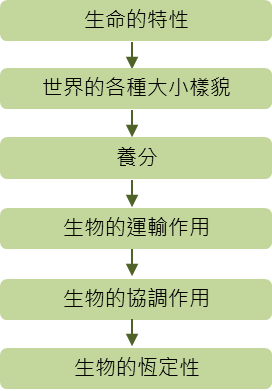 五、本學期達成之學生圖像素養指標：(每向度勾選1-2個即可)六、素養導向教學規劃：七、本課程是否有校外人士協助教學■否，全學年都沒有(以下免填)□有，部分班級，實施的班級為：___________□有，全學年實施*上述欄位皆與校外人士協助教學與活動之申請表一致總綱核心素養學習領域核心素養■ A1身心素質與自我精進■  A2系統思考與解決問題■  A3規劃執行與創新應變■  B1符號運用與溝通表達■  B2科技資訊與媒體素養□ B3藝術涵養與美感素養□ C1道德實踐與公民意識■ C2人際關係與團隊合作□ C3多元文化與國際理解自-J-A1能應用科學知識、方法與態度於日常生活當中。自-J-A2能將所習得的科學知識，連結到自己觀察到的自然現象及實驗數據，學習自我或團體探索證據、回應多元觀點，並能對問題、方法、資訊或數據的可信性抱持合理的懷疑態度或進行檢核，提出問題可能的解決方案。自-J-A3具備從日常生活經驗中找出問題，並能根據問題特性、資源等因素，善用生活週遭的物品、器材儀器、科技設備及資源，規劃自然科學探究活動。自-J-B1能分析歸納、製作圖表、使用資訊及數學運算等方法，整理自然科學資訊或數據，並利用口語、影像、文字與圖案、繪圖或實物、科學名詞、數學公式、模型等，表達探究之過程、發現與成果、價值和限制等。自-J-B2能操作適合學習階段的科技設備與資源，並從學習活動、日常經驗及科技運用、自然環境、書刊及網路媒體中，培養相關倫理與分辨資訊之可信程度及進行各種有計畫的觀察，以獲得有助於探究和問題解決的資訊。自-J-C1從日常學習中，主動關心自然環境相關公共議題，尊重生命。自-J-C2透過合作學習，發展與同儕溝通、共同參與、共同執行及共同發掘科學相關知識與問題解決的能力。圖像向度素養指標素養指標素養指標素養指標陽光正向健康正向正向健康健康陽光正向健康1.關懷尊重V1.身心平衡陽光正向健康2.正面思考V2.快樂生活飛鷹宏觀卓越宏觀宏觀卓越卓越飛鷹宏觀卓越1.溝通表達V1.靈活創新飛鷹宏觀卓越2.放眼國際2.追求榮譽碧水適性學習適性適性學習學習碧水適性學習1.欣賞接納V1.終身學習V碧水適性學習2.適性揚才2.活學活用獅子 領導勇敢領導領導勇敢勇敢獅子 領導勇敢1.解決問題V1.自信創新獅子 領導勇敢2.獨立思考V2.勇於承擔教學期程學習重點學習重點單元/主題名稱與活動內容節數教學資源/學習策略評量方式融入議題備註學習內容學習表現單元/主題名稱與活動內容節數教學資源/學習策略評量方式融入議題備註第一週8/30-9/1(8/30(三)開學)Da-Ⅳ-1 使用適當的儀器可觀察到細胞的形態及細胞膜、細胞質、細胞核、細胞壁等基本構造。Ka-Ⅳ-9 生活中有許多運用光學原理的實例或儀器，例如：透鏡、面鏡、眼睛、眼鏡及顯微鏡等。po-Ⅳ-1:能從學習活動、日常經驗及科技運用、自然環境、書刊及網路媒體中，進行各種有計畫的觀察，進而能察覺問題。po-Ⅳ-2:能辨別適合科學探究或適合以科學方式尋求解決的問題（或假說），並能依據觀察、蒐集資料、閱讀、思考、討論等，提出適宜探究之問題。緒論：科學方法、進入實驗室
1.可舉學生熟悉的偵探情節或影片，來說明解決問題有一既定流程。2.說明科學是一種生活態度，與其背誦流程，不如以大量學生生活中的問題解決範例來進行說明。3.舉例說明如何找出適當的操縱的變因，並討論如何將控制的變因維持不變或是將誤差降至最低（平均值、增加樣本數等）。4.舉例說明如何設計實驗與區分實驗組及對照組，若時間足夠可再說明數據的類型與設計實驗應注意的事項。
5.可抽問狀況題，檢測學生對實驗安全的了解。日後進行實驗時須再次提醒相關注意事項，以加強印象。31.課本2.學習單3.教學影片1.口頭詢問2.操作能力【安全教育】安J8:演練校園災害預防的課題。第二週9/4~9/8Fc-Ⅳ-1  生物圈內含有不同的生態系。生態系的生物因子，其組成層次由低到高為個體、族群、群集。Lb-Ⅳ-1 生態系中的非生物因子會影響生物的分布與生存，環境調查時常需檢測非生物因子的變化。Fa-Ⅳ-1 地球具有大氣圈、水圈和岩石圈。an -Ⅳ-2 分辨科學知識的確定性和持久性會因科學研究的時空背景不同而有所變化。第一章：生命的特性˙1-1生命現象1. 介紹生物與生命現象2. 介紹空氣、日光、水的分布與生物圈範圍的關係，以及目前生物圈的範圍。31.課本2.學習單3.教學影片參與態度合作能力【環境教育】環J2了解人與周遭動物的互動關係，認識動物需求，並關切動物福利。第三週9/11~9/15Da-Ⅳ-1 使用適當的儀器可觀察到細胞的形態及細胞膜、細胞質、細胞核、細胞壁等基本構造。Da-Ⅳ-2 細胞是組成生物體的基本單位。Fc-Ⅳ-2 組成生物體的基本層次是細胞，而細胞則由醣類、蛋白質、脂質等分子所組成，這些分子則由更小的粒子所組成。an -Ⅳ-3 體察到科學家們具有堅毅、嚴謹和講求邏輯的特質，也具有好奇心、求知慾和想像力。tr-IV-1能將所習得的知識正確的連結到所觀察到的自然現象及實驗數據，並推論出其中的關聯，進而運用習得的知識來解釋自己論點的正確性。po-Ⅳ-1能從學習活動、日常經驗及科技運用、自然環境、書刊及網路媒體中，進行各種有計畫的觀察，進而能察覺問題。pe-Ⅳ-2能正確安全操作適合學習階段的物品、器材儀器、科技設備與資源。能進行客觀的質性觀察或數值量測並詳實記錄。第一章：生命的特性˙1-2細胞1. 由細胞的發現史，使學習者了解虎克發現細胞的過程，及其對科學發展的影響，以及細胞學發展與顯微鏡改良的密切關係，了解科學是一種運用適當工具探討自然現象的過程。2. 由活動「顯微鏡的使用」學習複式顯微鏡與解剖顯微鏡的操作，了解顯微鏡的構造、功能、使用方法與成像的特性，體驗光學儀器能拓展視覺的領域，且能夠依據不同的觀察對象選擇適當的工具。
3. 讓學習者了解細胞的基本結構與形態，以及植物細胞與動物細胞的異同。4. 藉由活動 「細胞的觀察」，觀察並比較不同細胞的構造、形態與功能，了解生命的共通性與歧異性。31.課本2.學習單3.教學影片4.實驗室觀察記錄參與態度合作能力【科技教育】科E1了解平日常見科技產品的用途與運作方式。科E2了解動手實作的重要性。科E4體會動手實作的樂趣，並養成正向的科技態度。第四週9/18~9/23(9/23(六)補班)Bc-IV-2 細胞利用養分進行呼吸作用釋放能量，供生物生存所需。Da-Ⅳ-1 使用適當的儀器可觀察到細胞的形態及細胞膜、細胞質、細胞核、細胞壁等基本構造。Da-Ⅳ-2 細胞是組成生物體的基本單位。Fc-Ⅳ-2 組成生物體的基本層次是細胞，而細胞則由醣類、蛋白質、脂質等分子所組成，這些分子則由更小的粒子所組成。po-Ⅳ-1能從學習活動、日常經驗及科技運用、自然環境、書刊及網路媒體中，進行各種有計畫的觀察，進而能察覺問題。an -Ⅳ-1 察覺到科學的觀察、測量和方法是否具有正當性，是受到社會共同建構的標準所規範。第一章：生命的發現˙1-3細胞所需的物質1. 再次強調細胞的基本構造，使學生知道細胞膜在細胞獲取所需物質過程中扮演的角色，協助學生建立細胞膜可篩選物質進出（為選擇性通透膜）的概念。2. 介紹擴散作用的定義與發生條件，並舉例說明，引導學生進行有意義的學習。3. 介紹物質利用擴散作用進出細胞的方式與類型，以及一般的條件限制，使學生了解物質如何以擴散方式通過細胞膜，協助學生能更進一步了解細胞膜選擇性通透的特性。4. 透過介紹與觀察滲透作用對細胞和生物體的影響，使學生了解生物會受到生存環境的影響，並知道維持生物體內恆定性的重要性。31.課本2.學習單3.教學影片觀察記錄參與態度合作能力【科技教育】科E1了解平日常見科技產品的用途與運作方式。科E2了解動手實作的重要性。科E4體會動手實作的樂趣，並養成正向的科技態度。第五週9/25~9/28Fc-Ⅳ-1 生物圈內含有不同的生態系。生態系的生物因子，其組成層次由低到高為個體、族群、群集。Fc-Ⅳ-2 組成生物體的基本層次是細胞，而細胞則由醣類、蛋白質、脂質等分子所組成，這些分子則由更小的粒子所組成。 Ea-Ⅳ-2 以適當的尺度量測或推估物理量，例如：奈米到光年、毫克到公噸、毫升到立方公尺等。INc-Ⅳ-1 宇宙間事、物的規模可以分為微觀尺度與巨觀尺度。 INc-Ⅳ-2 對應不同尺度，各有適用的單位（以長度單位為例），尺度大小可以使用科學記號來表達。INc-Ⅳ-3 測量時要選擇適當的尺度。INc-Ⅳ-4 不同物體間的尺度關係可以用比例的方式來呈現。INc-Ⅳ-5 原子與分子是組成生命世界與物質世界的微觀尺度。INc-Ⅳ-6 從個體到生物圈是組成生命世界的巨觀尺度。ai -Ⅳ-3透過所學到的科學知識和科學探索的各種方法，解釋自然現象發生的原因，建立科學學習的自信心。tr-IV-1能將所習得的知識正確的連結到所觀察到的自然現象及實驗數據，並推論出其中的關聯，進而運用習得的知識來解釋自己論點的正確性。po-Ⅳ-1能從學習活動、日常經驗及科技運用、自然環境、書刊及網路媒體中，進行各種有計畫的觀察，進而能察覺問題。第一章：生命的發現˙1-4從細胞到個體藉由比較單細胞生物與多細胞生物的異同，複習生物的共通性（生命現象）與歧異性，以了解構成多細胞生物體的層次，以及各層次分工合作的方式。跨科主題：世界的各種大小樣貌31.課本2.學習單3.教學影片參與態度合作能力【環境教育】環 J2了解人與周遭動物的互動關係，認識動物需求，並 關 切動物福利。環 J3經由環境美學與自然文學了解自然環境的倫理價值。第六週10/2~10/6Bc-Ⅳ-1:生物經由酵素的催化進行新陳代謝，並以實驗活動探討影響酵素作用速率的因素。Fc-Ⅳ-2:組成生物體的基本層次是細胞，而細胞則由醣類、蛋白質及脂質等分子所組成，這些分子則由更小的粒子所組成。Bb-Ⅳ-2 透過水升高溫度所吸收的熱能定義熱量單位。tr-Ⅳ-1:能將所習得的知識正確的連結到所觀察到的自然現象及實驗數據，並推論出其中的關聯，進而運用習得的知識來解釋自己論點的正確性。pe-Ⅳ-1:能辨明多個自變項、應變項並計劃適當次數的測試、預測活動的可能結果。在教師或教科書的指導或說明下，能了解探究的計畫，並進而能根據問題特性、資源（例如：設備、時間）等因素，規劃具有可信度（例如：多次測量等）的探究活動。pe-Ⅳ-2:能正確安全操作適合學習階段的物品、器材儀器、科技設備及資源。能進行客觀的質性觀察或數值量測並詳實記錄。pa-Ⅳ-2:能運用科學原理、思考智能、數學等方法，從（所得的）資訊或數據，形成解釋、發現新知、獲知因果關係、解決問題或是發現新的問題。並能將自己的探究結果和同學的結果或其他相關的資訊比較對照，相互檢核，確認結果。第2章　養分2‧1食物中的養分、2‧2酵素
1.了解養分可以分成醣類、蛋白質、脂質、礦物質、維生素和水等六大類，且知道其重要性。2.了解生物需要養分才能維持生命現象。3.學習澱粉與葡萄糖的測定方法。4.知道生物體內酵素的功用及其特性。31.課本2.學習單3.教學影片觀察記錄參與態度合作能力第七週.10/11~10/13 (10/9(一)彈性放假；10/10(二)國慶日放假)Bc-Ⅳ-1:生物經由酵素的催化進行新陳代謝，並以實驗活動探討影響酵素作用速率的因素。tr-Ⅳ-1:能將所習得的知識正確的連結到所觀察到的自然現象及實驗數據，並推論出其中的關聯，進而運用習得的知識來解釋自己論點的正確性。po-Ⅳ-1:能從學習活動、日常經驗及科技運用、自然環境、書刊及網路媒體中，進行各種有計畫的觀察，進而能察覺問題。pe-Ⅳ-1:能辨明多個自變項、應變項並計劃適當次數的測試、預測活動的可能結果。在教師或教科書的指導或說明下，能了解探究的計畫，並進而能根據問題特性、資源（例如：設備、時間）等因素，規劃具有可信度（例如：多次測量等）的探究活動。pe-Ⅳ-2:能正確安全操作適合學習階段的物品、器材儀器、科技設備及資源。能進行客觀的質性觀察或數值量測並詳實記錄。pa-Ⅳ-1:能分析歸納、製作圖表、使用資訊及數學等方法，整理資訊或數據。pa-Ⅳ-2:能運用科學原理、思考智能、數學等方法，從（所得的）資訊或數據，形成解釋、發現新知、獲知因果關係、解決問題或是發現新的問題。並能將自己的探究結果和同學的結果或其他相關的資訊比較對照，相互檢核，確認結果。ai-Ⅳ-1:動手實作解決問題或驗證自己想法，而獲得成就感。ai-Ⅳ-3:透過所學到的科學知識和科學探索的各種方法，解釋自然現象發生的原因，建立科學學習的自信心。ah-Ⅳ-2:應用所學到的科學知識與科學探究方法，幫助自己做出最佳的決定。第2章　養分2-2酵素1. 介紹代謝作用。2. 介紹酵素的成分與特性。3. 透過介紹人體常見的幾種酵素，讓學生了解。
第一次段考評量(1)31.課本2.學習單3.教學影片4.實驗室觀察記錄參與態度合作能力第八週10/16~10/20(預計段考週)Bc-Ⅳ-2 細胞利用養分進行呼吸作用釋放能量，供生物生存所需。Bc-Ⅳ-3 植物利用葉綠體進行光合作用，將二氧化碳和水轉變成醣類養分，並釋出氧氣；養分可供植物本身及動物生長所需。Bc-Ⅳ-4 日光、二氧化碳和水分等因素會影響光合作用的進行，這些因素的影響可經由探究實驗來證實。Ba-Ⅳ-2光合作用是將光能轉換成化學能；呼吸作用是將化學能轉換成熱能。pa-Ⅳ-1 能分析歸納、製作圖表、使用資訊及數學等方法，整理資訊或數據。ai-Ⅳ-1動手實作解決問題或驗證自己想法，而獲得成就感。 ai -Ⅳ-3透過所學到的科學知識和科學探索的各種方法，解釋自然現象發生的原因，建立科學學習的自信心。ti-IV-1能依據已知的自然科學知識概念，經由自我或團體探索與討論的過程，想像當使用的觀察方法或實驗方法改變時，其結果可能產生的差異；並能嘗試在指導下以創新思考和方法得到新的模型、成品或結果。tr-IV-1能將所習得的知識正確的連結到所觀察到的自然現象及實驗數據，並推論出其中的關聯，進而運用習得的知識來解釋自己論點的正確性。po-Ⅳ-1能從學習活動、日常經驗及科技運用、自然環境、書刊及網路媒體中，進行各種有計畫的觀察，進而能察覺問題。pe-Ⅳ-1 能辨明多個自變項、應變項並計劃適當次數的測試、預測活動的可能結果。在教師或教科書的指導或說明下，能了解探究的計畫，並進而能根據問題特性、資源（例如：設備、時間）等因素，規劃具有可信度（例如：多次測量等）的探究活動。pc-Ⅳ-1能理解同學的探究過程和結果（或經簡化過的科學報告），提出合理而且具有根據的疑問或意見。並能對問題、探究方法、證據及發現，彼此間的符應情形，進行檢核並提出可能的改善方案。第2章　養分
2‧3植物如何獲得養分1. 光合作用的基本必要條件 2. 光合作用的意義和重要性3. 培養根據實驗數據做推論、分析、討論、歸納及發表的能力。31.課本2.學習單3.教學影片4.實驗室觀察記錄參與態度合作能力線上教學第九週10/23~10/27Db-Ⅳ-1 動物體（以人體為例）經由攝食、消化、吸收獲得所需的養分。Db-Ⅳ-2 動物體（以人體為例）的循環系統能將體內的物質運輸至各細胞處，並進行物質交換。並經由心跳、心音及脈搏的探測，以了解循環系統的運作情形。 INa-Ⅳ-1 能量有多種不同的形式。ai -Ⅳ-3透過所學到的科學知識和科學探索的各種方法，解釋自然現象發生的原因，建立科學學習的自信心。ah-Ⅳ-1對於有關科學發現的報導，甚至權威的解釋（例如：報章雜誌的報導或書本上的解釋），能抱持懷疑的態度，評估其推論的證據是否充分且可信賴。ah -Ⅳ-2 應用所學到的科學知識與科學探究方法幫助自己做出最佳的決定。tr-IV-1能將所習得的知識正確的連結到所觀察到的自然現象及實驗數據，並推論出其中的關聯，進而運用習得的知識來解釋自己論點的正確性。po-Ⅳ-1能從學習活動、日常經驗及科技運用、自然環境、書刊及網路媒體中，進行各種有計畫的觀察，進而能察覺問題。第2章　養分
2‧4動物如何獲得養分1.知道動物攝食後，養分須經消化才能被吸收。2.了解人體消化系統的構造。3.了解人體消化作用的過程。
31.課本2.學習單3.教學影片觀察記錄參與態度合作能力第十週10/30~11/3Db-Ⅳ-6 植物體根、莖、葉、花、果實內的維管束具有運輸功能。tr-Ⅳ-1:能將所習得的知識正確的連結到所觀察到的自然現象及實驗數據，並推論出其中的關聯，進而運用習得的知識來解釋自己論點的正確性。pe-Ⅳ-2:能正確安全操作適合學習階段的物品、器材儀器、科技設備及資源。能進行客觀的質性觀察或數值量測並詳實記錄。pa-Ⅳ-2:能運用科學原理、思考智能、數學等方法，從（所得的）資訊或數據，形成解釋、發現新知、獲知因果關係、解決問題或是發現新的問題。並能將自己的探究結果和同學的結果或其他相關的資訊比較對照，相互檢核，確認結果。ai-Ⅳ-1:動手實作解決問題或驗證自己想法，而獲得成就感。ai-Ⅳ-2:透過與同儕的討論，分享科學發現的樂趣。ah-Ⅳ-2:應用所學到的科學知識與科學探究方法，幫助自己做出最佳的決定。第3章　生物的運輸與防禦
3‧1植物的運輸構造
3‧2植物體內物質的運輸
1. 本節功能在銜接第2章葉子的功能，使得製造養分和儲存養分的器官可以完整銜接。在教學的過程中可適時將前一章所學的加以復習，以使學生了解多細胞生物體內的分工合作。2. 莖的形態、內部構造與功能。3. 植物體內水分的運輸原理主要是蒸散作用，其餘毛細作用、根壓的概念皆屬於高中課程，因此本節的重點介紹是蒸散作用。4. 植物體內養分的運輸原理在國中尚無法說明，重點在以各種例子對學生說明養分運輸的方向性。5. 從活動中歸納構造與功能的關係。1.課本2.學習單3.教學影片參與態度合作能力第十一週11/6~11/10Db-Ⅳ-2 動物體（以人體為例）的循環系統能將體內的物質運輸至各細胞處，並進行物質交換。並經由心跳、心音及脈搏的探測，以了解循環系統的運作情形。Db-Ⅳ-3 動物體（以人體為例）藉由呼吸系統與外界交換氣體。pa-Ⅳ-1 能分析歸納、製作圖表、使用資訊及數學等方法，整理資訊或數據。pc-Ⅳ-2 能利用口語、影像（如攝影、錄影）、文字與圖案、繪圖或實物、科學名詞、數學公式、模型或經教師認可後以報告或新媒體形式表達完整之探究過程、發現與成果、價值、限制和主張等。視需要，並能摘要描述主要過程、發現和可能的運用。ai-Ⅳ-1動手實作解決問題或驗證自己想法，而獲得成就感。 ai -Ⅳ-3透過所學到的科學知識和科學探索的各種方法，解釋自然現象發生的原因，建立科學學習的自信心。ah -Ⅳ-2 應用所學到的科學知識與科學探究方法幫助自己做出最佳的決定。po-Ⅳ-1能從學習活動、日常經驗及科技運用、自然環境、書刊及網路媒體中，進行各種有計畫的觀察，進而能察覺問題。an-Ⅳ-1察覺到科學的觀察、測量和方法是否具有正當性是受到社會共同建構的標準所規範。tr-IV-1能將所習得的知識正確的連結到所觀察到的自然現象及實驗數據，並推論出其中的關聯，進而運用習得的知識來解釋自己論點的正確性。pe-Ⅳ-2能正確安全操作適合學習階段的物品、器材儀器、科技設備與資源。能進行客觀的質性觀察或數值量測並詳實記錄。pe-Ⅳ-1能辨明多個自變項、應變項並計劃適當次數的測試、預測活動的可能結果。在教師或教科書的指導或說明下，能了解探究的計畫，並進而能根據問題特性、資源（例如：設備、時間）等因素，規劃具有可信度（例如：多次測量等）的探究活動。第3章　生物的運輸與防禦
3‧3人體內物質的運輸1.了解人體循環系統分為心血管系統和淋巴系統。2.了解心臟的位置、構造及心臟的搏動是血液流動的原動力。3.了解心臟搏動的情形。4.了解心跳與脈搏的速率是一致的。5.知道血管可以分為動脈、靜脈和微血管三類，並比較其構造、功能上的不同。6.知道人體內血液流動的方向為心臟→動脈→微血管→靜脈→心臟。7.了解血液由血漿和血球組成，及其功能。31.課本2.學習單3.教學影片參與態度合作能力【生命教育】生 J2 探討完整的人的各個面向，包括身體與心理、理性與感性、自由與命定、境遇與嚮往，理解人的主體能動性，培養適切的自我觀。 生 J3 反思生老病死與人生無常的現象，探索人生的目的、價值與意義。 生 J5 覺察生活中的各種迷思，在生活作息、健康促進、飲食運動、休閒娛樂、人我關係等課題上進行價值思辨，尋求解決之道。【戶外教育】戶 J1 善用教室外、戶外及校外教學，認識臺灣環境並參訪自然及文化資產，如國家公園、國家風景區及國家森林公園等。 戶 J2 擴充對環境的理解，運用所學的知識到生活當中，具備觀察、描述、測量、紀錄的能力。第十二週11/13~11/171.了解小魚尾鰭血管中血液流動的情形。2.實測運動前後的心跳與脈搏，驗證心跳與脈搏的速率是一致的。3.知道心搏速率會隨著身體活動變化。4.知道人體的血液循環可分為肺循環和體循環，並分析比較兩者的途徑和作用。5.能從血液流動方向，區分出不同的血管。6.了解淋巴系統組成，並比較淋巴、組織液和血液的不同。7.了解淋巴系統的功能，包括人體的防禦作用。31.課本2.學習單3.教學影片4.實驗室參與態度合作能力第十三週11/20~11/24Db-Ⅳ-2 動物體（以人體為例）的循環系統能將體內的物質運輸至各細胞處，並進行物質交換。並經由心跳、心音及脈搏的探測，以了解循環系統的運作情形。Dc-Ⅳ-3 皮膚是人體的第一道防禦系統，能阻止外來物，例如：細菌的侵入；而淋巴系統則可進一步產生免疫作用。Ma-Ⅳ-1 生命科學的進步，有助於解決社會中發生的農業、食品、能源、醫藥，以及環境相關的問題。ai -Ⅳ-3透過所學到的科學知識和科學探索的各種方法，解釋自然現象發生的原因，建立科學學習的自信心。ah -Ⅳ-2 應用所學到的科學知識與科學探究方法幫助自己做出最佳的決定。an-Ⅳ-1察覺到科學的觀察、測量和方法是否具有正當性是受到社會共同建構的標準所規範。an -Ⅳ-2 分辨科學知識的確定性和持久性會因科學研究的時空背景不同而有所變化。an -Ⅳ-3 體察到不同性別、背景、族群科學家們具有堅毅、嚴謹和講求邏輯的特質，也具有好奇心、求知慾和想像力。tr-IV-1能將所習得的知識正確的連結到所觀察到的自然現象及實驗數據，並推論出其中的關聯，進而運用習得的知識來解釋自己論點的正確性。po-Ⅳ-2能辨別適合科學探究或適合以科學方式尋求解決的問題（或假說），並能依據觀察、蒐集資料、閱讀、思考、討論等，提出適宜探究之問題。第3章　生物的運輸與防禦
3‧3人體內物質的運輸1. 經由介紹淋巴的來源，使學生了解淋巴循環系統亦屬於身體循環系統的一部分，透過淋巴循環的協助，血液循環才能正常運作，並進一步體會身體構造分工合作的奧妙。2. 介紹淋巴球與白血球的關係，使學生了解同一類細胞形態與功能的多樣性，並知道淋巴系統尚負起執行免疫反應的任務。31.課本2.學習單3.教學影片觀察記錄參與態度合作能力【生命教育】生 J2 探討完整的人的各個面向，包括身體與心理、理性與感性、自由與命定、境遇與嚮往，理解人的主體能動性，培養適切的自我觀。 生 J3 反思生老病死與人生無常的現象，探索人生的目的、價值與意義。 生 J5 覺察生活中的各種迷思，在生活作息、健康促進、飲食運動、休閒娛樂、人我關係等課題上進行價值思辨，尋求解決之道。第十四週11/27~12/1(預計段考週)Db-Ⅳ-2 動物體（以人體為例）的循環系統能將體內的物質運輸至各細胞處，並進行物質交換。並經由心跳、心音及脈搏的探測，以了解循環系統的運作情形。Dc-Ⅳ-3 皮膚是人體的第一道防禦系統，能阻止外來物，例如：細菌的侵入；而淋巴系統則可進一步產生免疫作用。Ma-Ⅳ-1 生命科學的進步，有助於解決社會中發生的農業、食品、能源、醫藥，以及環境相關的問題。第3章　生物的運輸與防禦
3‧4人體的防禦作用1.了解人體的防禦作用可抵抗外來病原體的侵害，包括非專一性防禦和專一性防禦。2.了解非專一性防禦包括皮膜屏障、吞噬作用和發炎反應，並理解皮膜屏障是身體第一道防線。3.知道專一性防禦中白血球的作用。4.能解釋疫苗的預防原理，並理解預防注射的重要性。第二次段考評量(1)31.課本2.學習單3.教學影片觀察記錄參與態度合作能力【生命教育】生 J1 思考生活、學校與社區的公共議題，培養與他人理性溝通的素養。生 J2 探討完整的人的各個面向，包括身體與心理、理性與感性、自由與命定、境遇與嚮往，理解人的主體能動性，培養適切的自我觀。 生 J5 覺察生活中的各種迷思，在生活作息、健康促進、飲食運動、休閒娛樂、人我關係等課題上進行價值思辨，尋求解決之道。第十五週12/4~12/8Dc-Ⅳ-1 人體的神經系統能察覺環境的變動並產生反應。Dc-Ⅳ-5 生物體能覺察外界環境變化、採取適當的反應以使體內環境維持恆定，這些現象能以觀察或改變自變項的方式來探討。Ma-IV-5 各種本土科學知能（含原住民族科學與世界觀）對社會、經濟環境及生態保護之啟示。pa-Ⅳ-1 能分析歸納、製作圖表、使用資訊及數學等方法，整理資訊或數據。pa-Ⅳ-2能運用科學原理、思考智能、數學等方法，從（所得的）資訊或數據，形成解釋、發現新知、獲知因果關係、解決問題或是發現新的問題。並能將自己的探究結果和同學的結果或其他相關的資訊比較對照，相互檢核，確認結果。pc-Ⅳ-1能理解同學的探究過程和結果（或經簡化過的科學報告），提出合理而且具有根據的疑問或意見。並能對問題、探究方法、證據及發現，彼此間的符應情形，進行檢核並提出可能的改善方案。ai -Ⅳ-2 透過與同儕的討論，分享科學發現的樂趣。第4章：生物體的協調作用˙4-1神經系統（3）1. 介紹動物不同的感官，進一步了解動物如何透過這些感官接收到的訊息，察覺外界變化，或與其他動物體溝通。2. 不同動物的行為與其大腦發達的情況有關。構造愈複雜的動物，其神經系統會有聚集的現象，而腦容量在不同種類的動物中，並不相同，這關係到動物學習的能力及各種行為的表現。31.課本2.學習單3.教學影片觀察記錄參與態度合作能力【生命教育】生 J1 思考生活、學校與社區的公共議題，培養與他人理性溝通的素養。生 J2 探討完整的人的各個面向，包括身體與心理、理性與感性、自由與命定、境遇與嚮往，理解人的主體能動性，培養適切的自我觀。 生 J5 覺察生活中的各種迷思，在生活作息、健康促進、飲食運動、休閒娛樂、人我關係等課題上進行價值思辨，尋求解決之道。線上教學第十六週12/11~12/15Dc-Ⅳ-1 人體的神經系統能察覺環境的變動並產生反應。Dc-Ⅳ-5 生物體能覺察外界環境變化、採取適當的反應以使體內環境維持恆定，這些現象能以觀察或改變自變項的方式來探討。Ma-IV-5 各種本土科學知能（含原住民族科學與世界觀）對社會、經濟環境及生態保護之啟示。pa-Ⅳ-1 能分析歸納、製作圖表、使用資訊及數學等方法，整理資訊或數據。pa-Ⅳ-2能運用科學原理、思考智能、數學等方法，從（所得的）資訊或數據，形成解釋、發現新知、獲知因果關係、解決問題或是發現新的問題。並能將自己的探究結果和同學的結果或其他相關的資訊比較對照，相互檢核，確認結果。pc-Ⅳ-1能理解同學的探究過程和結果（或經簡化過的科學報告），提出合理而且具有根據的疑問或意見。並能對問題、探究方法、證據及發現，彼此間的符應情形，進行檢核並提出可能的改善方案。ai -Ⅳ-2 透過與同儕的討論，分享科學發現的樂趣。ai -Ⅳ-3透過所學到的科學知識和科學探索的各種方法，解釋自然現象發生的原因，建立科學學習的自信心。ah-Ⅳ-1對於有關科學發現的報導甚至權威的解釋（如報章雜誌的報導或書本上的解釋）能抱持懷疑的態度，評估其推論的證據是否充分且可信賴。ah -Ⅳ-2 應用所學到的科學知識與科學探究方法幫助自己做出最佳的決定。tr-IV-1能將所習得的知識正確的連結到所觀察到的自然現象及實驗數據，並推論出其中的關聯，進而運用習得的知識來解釋自己論點的正確性。po-Ⅳ-1能從學習活動、日常經驗及科技運用、自然環境、書刊及網路媒體中，進行各種有計畫的觀察，進而能察覺問題。第4章：生物體的協調作用˙4-1神經系統（1）1. 人類的腦扮演著總指揮的角色，其中大腦各部位區域皆有特殊的功能。中樞神經（腦和脊髓）及周圍神經在動物處理訊息的過程中，扮演著非常重要的角色，只要其中一部分的功能喪失，神經傳導途徑便會受到很大的影響。因此，這部分的教學重點在於，讓學生了解神經系統的相關概念後，能推論不同部位的神經系統受傷後所引發的異常現象，進而注意自己及家人有關神經系統健康方面的問題。˙4-2內分泌系統的運作（2）1. 讓學生了解激素須以血液作為載體運輸至目的地，且就訊息傳遞速率而言較神經所利用的電訊傳導慢。2. 強調透過神經系統和內分泌系統的合作，身體才能精細地分工，且彼此協調表現生命現象。3. 經由介紹各腺體的功能，使學生了解激素對身體健康的重要性，並能注意到自己生長發育狀況及生理反應與激素間的關係。31.課本2.學習單3.教學影片參與態度合作能力第十七週12/18~12/22Dc-Ⅳ-5 生物體能覺察外界環境變化、採取適當的反應以使體內環境維持恆定，這些現象能以觀察或改變自變項的方式來探討。Bc-Ⅳ-2 細胞利用養分進行呼吸作用釋放能量，供生物生存所需。 Dc-Ⅳ-4 人體會藉由各系統的協調，使體內所含的物質以及各種狀態能維持在一定範圍內。Dc-Ⅳ-5 生物體能覺察外界環境變化、採取適當的反應以使體內環境維持恆定，這些現象能以觀察或改變自變項的方式來探討。Db-Ⅳ-3 動物體（以人體為例）藉由呼吸系統與外界交換氣體。Me-Ⅳ-1 環境汙染物對生物生長的影響及應用。ai-Ⅳ-1動手實作解決問題或驗證自己想法，而獲得成就感。ai -Ⅳ-3透過所學到的科學知識和科學探索的各種方法，解釋自然現象發生的原因，建立科學學習的自信心。po-Ⅳ-1能從學習活動、日常經驗及科技運用、自然環境、書刊及網路媒體中，進行各種有計畫的觀察，進而能察覺問題。pa-Ⅳ-2能運用科學原理、思考智能、數學等方法，從（所得的）資訊或數據，形成解釋、發現新知、獲知因果關係、解決問題或是發現新的問題。並能將自己的探究結果和同學的結果或其他相關的資訊比較對照，相互檢核，確認結果。po-Ⅳ-1能從學習活動、日常經驗及科技運用、自然環境、書刊及網路媒體中，進行各種有計畫的觀察，進而能察覺問題。po-Ⅳ-2能辨別適合科學探究或適合以科學方式尋求解決的問題（或假說），並能依據觀察、蒐集資料、閱讀、思考、討論等，提出適宜探究之問題。pe-Ⅳ-2能正確安全操作適合學習階段的物品、器材儀器、科技設備與資源。能進行客觀的質性觀察或數值量測並詳實記錄。tr-IV-1能將所習得的知識正確的連結到所觀察到的自然現象及實驗數據，並推論出其中的關聯，進而運用習得的知識來解釋自己論點的正確性。an-Ⅳ-1察覺到科學的觀察、測量和方法是否具有正當性，是受到社會共同建構的標準所規範。tm-Ⅳ-1  能從實驗過程、合作討論中理解較複雜的自然界模型，並能評估不同模型的優點和限制，進能應用在後續的科學理解或生活。第4章：生物體的協調作用˙4-3生物的感應（2）1. 植物對環境刺激的感應。2. 人們如何應用植物對環境刺激的感應，提升生活品質。第5章：生物體內的恆定˙5-1恆定性與體溫的恆定（1）1. 講解恆定性的定義，並舉例為學生說明動物身體維持恆定性的重要性。31.課本2.學習單3.教學影片參與態度合作能力第十八週12/55~12/29Dc-Ⅳ-4 人體會藉由各系統的協調，使體內所含的物質以及各種狀態能維持在一定範圍內。Dc-Ⅳ-5 生物體能覺察外界環境變化、採取適當的反應以使體內環境維持恆定，這些現象能以觀察或改變自變項的方式來探討。 Me-Ⅳ-1 環境汙染物對生物生長的影響及應用。tr-IV-1能將所習得的知識正確的連結到所觀察到的自然現象及實驗數據，並推論出其中的關聯，進而運用習得的知識來解釋自己論點的正確性。po-Ⅳ-1能從學習活動、日常經驗及科技運用、自然環境、書刊及網路媒體中，進行各種有計畫的觀察，進而能察覺問題。ai-Ⅳ-3 透過所學到的科學知識和科學探索的各種方法，解釋自然現象發生的原因，建立科學學習的自信心。第5章：生物體內的恆定˙5-1體溫的恆定1. 講解生物體溫是藉由細胞呼吸作用將養分轉換成能量而來。2. 介紹內溫動物體內自發調控維持體溫恆定的機制。3. 介紹外溫動物體溫易隨環境變化，體內無法自發調控維持恆定，最多藉由部分行為以維持體溫。31.課本2.學習單3.教學影片參與態度合作能力第十九週1/2~1/5(1/1(一)元旦放假)Bc-Ⅳ-2 細胞利用養分進行呼吸作用釋放能量，供生物生存所需。 Dc-Ⅳ-4 人體會藉由各系統的協調，使體內所含的物質以及各種狀態能維持在一定範圍內。Dc-Ⅳ-5 生物體能覺察外界環境變化、採取適當的反應以使體內環境維持恆定，這些現象能以觀察或改變自變項的方式來探討。Db-Ⅳ-3 動物體（以人體為例）藉由呼吸系統與外界交換氣體。Me-Ⅳ-1 環境汙染物對生物生長的影響及應用。po-Ⅳ-1能從學習活動、日常經驗及科技運用、自然環境、書刊及網路媒體中，進行各種有計畫的觀察，進而能察覺問題。po-Ⅳ-2能辨別適合科學探究或適合以科學方式尋求解決的問題（或假說），並能依據觀察、蒐集資料、閱讀、思考、討論等，提出適宜探究之問題。pe-Ⅳ-2能正確安全操作適合學習階段的物品、器材儀器、科技設備與資源。能進行客觀的質性觀察或數值量測並詳實記錄。ai -Ⅳ-1 動手實作解決問題或驗證自己想法，而獲得成就感。ai -Ⅳ-3透過所學到的科學知識和科學探索的各種方法，解釋自然現象發生的原因，建立科學學習的自信心。tr-IV-1能將所習得的知識正確的連結到所觀察到的自然現象及實驗數據，並推論出其中的關聯，進而運用習得的知識來解釋自己論點的正確性。an-Ⅳ-1察覺到科學的觀察、測量和方法是否具有正當性，是受到社會共同建構的標準所規範。tm-Ⅳ-1  能從實驗過程、合作討論中理解較複雜的自然界模型，並能評估不同模型的優點和限制，進能應用在後續的科學理解或生活。第5章：生物體內的恆定˙5-2呼吸與氣體的恆定（3）1. 本節對學生而言較陌生的是呼吸作用，因此對於這個概念宜多加解釋。2. 由於概念多，但多半與生活相關，最好能讓學生多講述自身經驗，或使用模型模擬操作，以幫助學生理解。3. 培養根據實驗數據做推論、分析、討論、歸納及發表的能力。31.課本2.學習單3.教學影片4.呼吸模型觀察記錄參與態度合作能力第二十週1/8~1/12Dc-Ⅳ-2 人體的內分泌系統能調節代謝作用，維持體內物質的恆定。 Dc-Ⅳ-4 人體會藉由各系統的協調，使體內所含的物質以及各種狀態能維持在一定範圍內。tr-IV-1能將所習得的知識正確的連結到所觀察到的自然現象及實驗數據，並推論出其中的關聯，進而運用習得的知識來解釋自己論點的正確性。po-Ⅳ-1能從學習活動、日常經驗及科技運用、自然環境、書刊及網路媒體中，進行各種有計畫的觀察，進而能察覺問題。ai-Ⅳ-3 透過所學到的科學知識和科學探索的各種方法，解釋自然現象發生的原因，建立科學學習的自信心。第5章：生物體內的恆定˙5-3血糖的恆定（3）1. 強調胰島素和升糖素的功能與兩者對血糖調節之拮抗作用。2. 分析血糖對細胞的重要性，使學生了解糖尿病為何會影響健康。3. 由血糖過高或過低都會影響健康的事實，強調自然界的變化有一定的規律性，每一種物質都應維持在適當的範圍，過與不及皆會產生問題。4. 透過學習調節血糖恆定的機制，引導學生思考如何照顧糖尿病患。31.課本2.學習單3.教學影片參與態度合作能力第二十一週1/15~1/19(預計段考週)Dc-Ⅳ-4 人體會藉由各系統的協調，使體內所含的物質以及各種狀態能維持在一定範圍內。Dc-Ⅳ-5 生物體能覺察外界環境變化、採取適當的反應以使體內環境維持恆定，這些現象能以觀察或改變自變項的方式來探討。Me-Ⅳ-1 環境汙染物對生物生長的影響及應用。tr-IV-1能將所習得的知識正確的連結到所觀察到的自然現象及實驗數據，並推論出其中的關聯，進而運用習得的知識來解釋自己論點的正確性。po-Ⅳ-1能從學習活動、日常經驗及科技運用、自然環境、書刊及網路媒體中，進行各種有計畫的觀察，進而能察覺問題。ai-Ⅳ-3 透過所學到的科學知識和科學探索的各種方法，解釋自然現象發生的原因，建立科學學習的自信心。ah-Ⅳ-1 對於有關科學發現的報導，甚至權威的解釋（例如：報章雜誌的報導或書本上的解釋），能抱持懷疑的態度，評估其推論的證據是否充分且可信賴。第5章：生物體內的恆定˙5-3排泄與水分的恆定（2）1. 強調體內水分若無法維持恆定，細胞的形態和生理機能皆會受到影響，藉此突顯調節水分恆定的重要性。2. 介紹植物葉片上氣孔的分布位置及其他防止水分散失的構造，引導學生了解生物體結構在演化上的智慧。3. 由葉片泌溢現象的功能，強調植物調節體內水分恆定的方法。4. 藉由人體內調節水分恆定的機制，驗證身體透過神經和內分泌系統維持體內環境的恆定。5. 了解生物體內廢物的來源與種類，以及不同排泄器官排除的廢物與調節的情形。第三次段考評量(1)31.課本2.學習單3.教學影片參與態度合作能力線上教學教學期程校外人士協助之課程大綱教材形式教材內容簡介預期成效原授課教師角色□簡報□印刷品□影音光碟□其他於課程或活動中使用之教學資料，請說明： 